(Print in CAPITAL LETTERS)Athlete Declaration and AcknowledgmentI hereby agree to:Undergo the classification process as outlined in the BWF Para badminton Classification Regulations and administered by the designated BWF Classification Panel. Bringing the fully completed Medical Information Form including all the necessary medical information (including x-rays, imaging reports) and records and equipment (prosthesis / sport wheelchair / rackets / playing clothes) to the classification appointment. Cooperate at all times to the best of my ability with the instructions and requests made by the Classification Panel, including disclosing details of any medication that I am or will be using prior to or during the course of Player Evaluation to the Classification Panel and to ensure I follow the BWF Players’ Code of Conduct);Respect the findings of the Classification Panel. If I do not agree with the results of the Classification Panel I agree to abide by the Protest and Appeals process as defined in the Classification Regulations;Be videotaped and photographed during the Player Evaluation process (where such is appropriate, necessary and respects at all times my right to privacy) to include my activity on and off the field of play during the competition. I understand these pictures may be used for educational purposes;BWF collecting, processing and storing my personal data in whatever format it may choose as described in the attached privacy notice. I further agree and consent to part of such data being published by the BWF and/or the International Paralympic Committee.I hereby acknowledge and understand that:  Failure to give my best efforts, or misrepresenting my abilities, during Player Evaluation process could result in me being disqualified. I also understand that discrepancies between the performances that I demonstrate during the Player Evaluation process and those that I demonstrate during competition could also result in disqualification. The Player Evaluation process will require me to participate in sport-like exercises and activities, and that there is a risk of injury in participating in these exercises and activities. I declare that I am healthy enough to perform these exercises and activities. If I am injured during the course of the Player Evaluation process I will hold BWF and the Classification Panel blameless. BWF Para badminton Classification Privacy NoticeIntroductionYou are being asked to read this Privacy Notice to ensure that you are aware that some personal information related to you will be used and processed by the Badminton World Federation (“BWF”) and its agents in application of the BWF Classification Regulations. This Privacy Notice complements the BWF General Privacy Policy.Purpose The BWF Classification system allows players to be put in categories according to their ability to perform certain shots and movements. The medical information you provide will be used by the Classification Panel for the purpose of determining in which Para badminton Sport Class you belong.Policy scopeThis policy applies to players submitting their data to the Classification Panel for the purpose of being classified. It applies to all data relating to identifiable individuals. This can include: name, contact information, date of birth, medical file and treatments.Some of this data may constitute protected personal information under national data protection laws where you reside.ResponsibilityThe BWF is responsible for ensuring data is collected, handled, and stored appropriately. Please refer to the BWF General Privacy Policy for more information.DisclosureThe information you submit to the Classification email address will be processed by the Classification Panel, which is composed of medical practitioners who are bound by strict deontological and contractual confidentiality obligations. The BWF personnel does not have access to the information you submit. Once your classification is determined, your name as well as your Sport Class will be published on the BWF website for the purpose of confirming your status. Any medical information underpinning this classification will remain confidential. International transfersYour data will be made available via electronic means to members of the Classification Panel who may be located outside the country where you reside. The data protection and privacy laws of these countries may not be equivalent to those in your own country. In any case, these persons are subject to strict deontological and contractual controls. RightsYou may have certain rights under applicable laws, including rights to access and/or correct any inaccurate data and remedies with respect to any unlawful processing of your data. Data retentionIt may be necessary to retain your data for a period corresponding to the length of your participation in Para badminton. 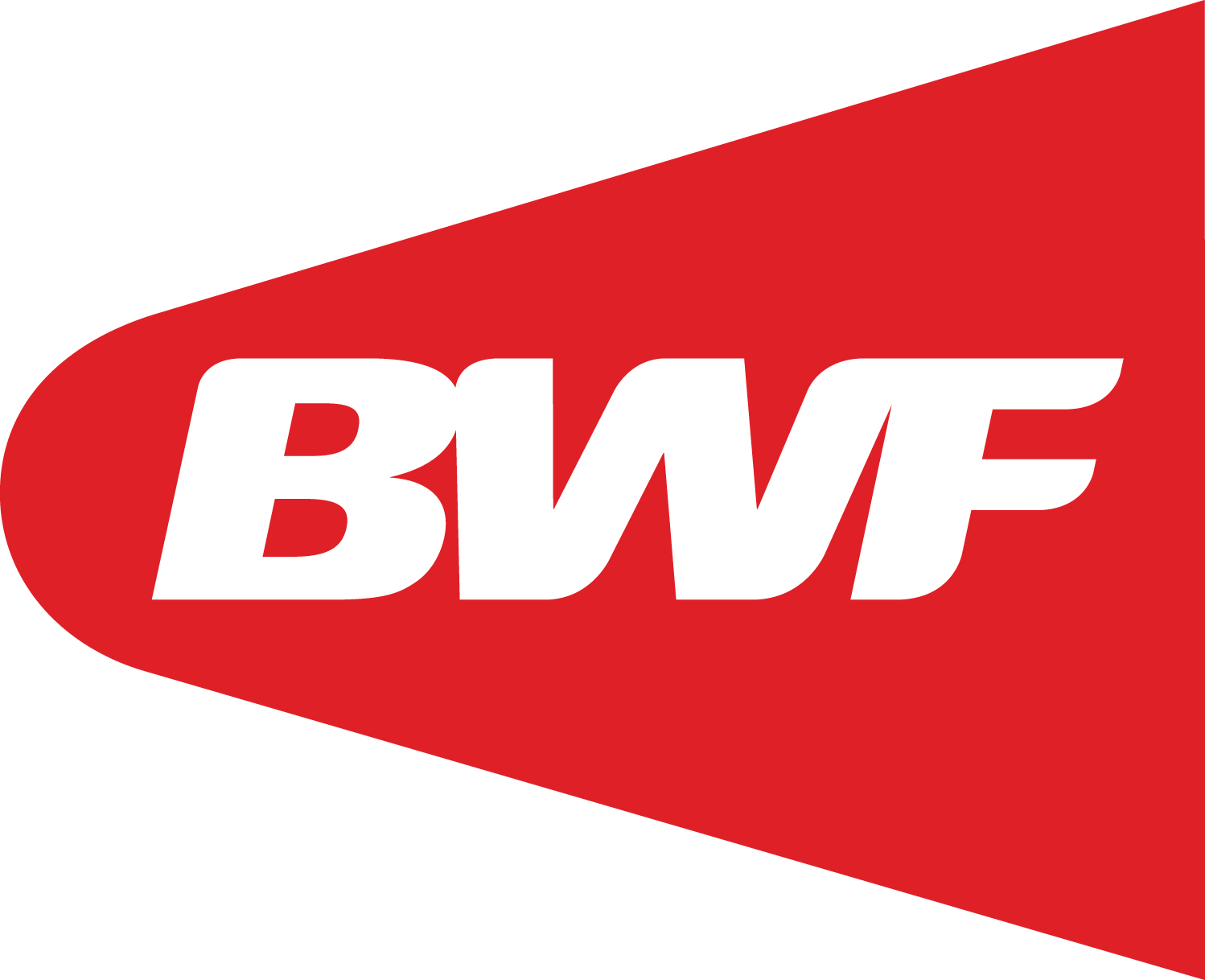 Appendix 8Form 2 - Para badminton Player Evaluation Consent Form & Privacy NoticeNAMECOUNTRYCOMPETITIONDATE(DD.MM:YYYY)Player’sSignatureDate / Time(DD.MM:YYYY)WitnessName of witness (PRINT)